                                                                                                                      Internetowa platforma dla lokalnych rolników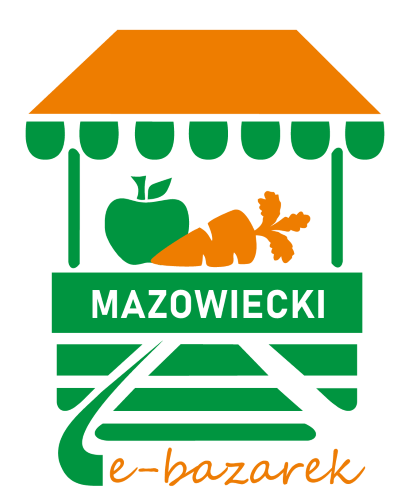 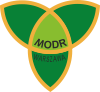 Mazowiecki Ośrodek Doradztwa Rolniczego zaprasza do skorzystania z serwisu Mazowiecki e-bazarek, który umożliwia tworzenie krótkich łańcuchów dostaw pomiędzy producentami, a konsumentami. To również doskonała, bezpłatna promocja mazowieckich rolników, producentów regionalnej i ekologicznej żywności, usługodawców, twórców rękodzieła oraz kół gospodyń wiejskich.Działalność serwisu to pomoc za pośrednictwem naszej instytucji mieszkańcom obszarów wiejskich w sprzedaży wytworzonych produktów i usług oraz realizacja hasła „CUDZE CHWALICIE, SWOJE POZNAJCIE”.Wszelkie informacje dotyczące Mazowieckiego e-bazarku znajdziecie Państwo na stronie internetowej https://mazowieckiebazarek.pl Ogłoszenia bezpłatne!Na e-Bazarku można sprzedawać:warzywa i owoceoleje i oliwyprzetwory owocowo-warzywnemiód i produkty pszczelenapojenabiałkwiaty/byliny/nasionazbożamięso i wędlinypieczywo, produkty zbożowerybyzioładrzewa i krzewy iglastemaszyny i urządzeniaW razie potrzeby można poszerzyć zakres sprzedaży o dodatkowe kategorie.